Сеть мини-отелей и  апартаментов «OpenApartments» Open-apartments.ruopenapartments@yandex.ruтел. +7 911 925 42 12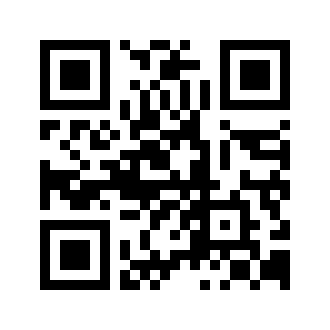 ИП Кузина Ирина Станиславовна                                         		  	      Форма 3-Г                               ИНН 773570419307/ОГРН 318784700161352Р/С: 40802810100000556305192177, г. Санкт-Петербург, ул.Слепушкина д.9 кв.96Счёт № 1-К от 01.01.2018Заказчик: Иванов Иван ИвановичВсего: 6 000 рублейБез НДС: 0.00 рублейСумма по счёту:                                                       6 000 руб.Получено:                                                                 6 000 руб.Сумма прописью: Шесть тысяч  рублей 00 копеекПолучатель: Администратор  __________________Кузина И.С.Услуга без питанияЦена, руб.КоличествоКоличествоСумма, руб.Услуга без питанияЦена, руб.МестСутокСумма, руб.Ф.И.О. гостяИванов Иван Иванович  (паспорт ХХ  № ХХХХХХ)Иванов Иван Иванович  (паспорт ХХ  № ХХХХХХ)Иванов Иван Иванович  (паспорт ХХ  № ХХХХХХ)Иванов Иван Иванович  (паспорт ХХ  № ХХХХХХ)Проживание3 000126 000Ранний заездПоздний выездИтого:6 000Проживание с30.12.2017Время заезда14:00 Проживание до01.01.2018Время выезда12:00№ комнаты7